Kraków dnia: 2021-05-28AWF w Krakowieal. Jana Pawła II 7831-571 Kraków……………………………………[nazwa zamawiającego, adres]Znak sprawy: K-2.381/06/2021	 WYKONAWCYubiegający się o zamówienie publiczneWYJAŚNIENIA TREŚCI SWZDotyczy: postępowania o udzielenie zamówienia publicznego, prowadzonego w trybie tryb podstawowy na ”Wymiana okien PCV na nowe aluminiowe w salach wykładowych w Zespole Pomieszczeń Naukowo - Dydaktycznych Akademii Wychowania Fizycznego w Krakowie” – znak sprawy K-2.381/06/2021.Zamawiający, AWF w Krakowie, działając na podstawie art. 284 ust. 6 ustawy z dnia 11 września 2019 r. Prawo zamówień publicznych (Dz.U. poz. 2019 ze zm.), udostępnia poniżej treść zapytań 
do Specyfikacji Warunków Zamówienia (zwanej dalej ”SWZ”) wraz z wyjaśnieniami:ZamawiającyKanclerz AWF w Krakowiemgr Paweł PotoczekPytanie nr 1Czy Zamawiający wymaga załączenia wraz z ofertą lub na jakimkolwiek innym etapie postępowania (przy podpisaniu umowy, po wykonaniu robót) będzie wymagał przedstawienia Kosztorysu ofertowego?Pytanie nr 2W punkcie 16 Przedmiaru jest : "demontaż istniejących rolet okiennych i ponowny montaż- 121,88m2. Informujemy, iż rolety ze starych okien nie będą pasowały do nowej stolarki 
ze względu na mocowanie rolet, a z doświadczenia wiemy, że przerobienie kasetek przewyższa czasami wartość zakupu nowych rolet, dlatego też prosimy o wyłączenie z zakresu robót ponownego montażu starych rolet lub włączenie w zakres robót zakup nowych rolet oraz opis wymagań z jakiego rodzaju mają być materiału, jaki mają mieć kolor, itp.Stanowisko (wyjaśnienie) Zamawiającego:ad. 1Zgodnie z paragrafem 1 ust. 10 projektu umowy: „Wykonawca w dniu podpisania umowy dostarczy Zamawiającemu kosztorys  ofertowy w pełnej wersji szczegółowej zawierający wszystkie elementy 
i pozycje kosztorysowe, oraz tabelaryczne zestawienie kosztorysu; w wersji papierowej 
w 2 egzemplarzach oraz w wersji  elektronicznej w 1 egz. na płytce CD w oryginalnych formatach plików”.ad. 2 Rolety  które  będą  podlegały  demontażowi  i  ponownemu , montażowi  nie  są zamontowane  do  starych  okien  podlegających  demontażowi. Są  to rolety  materiałowe. Są one  zamontowane  do  ościeży  okiennych  od  wewnątrz w  górnej części.  W  załączeniu  zamieszczamy  zdjęcie  istniejących rolet  do  demontażu  i  ponownego  montażu.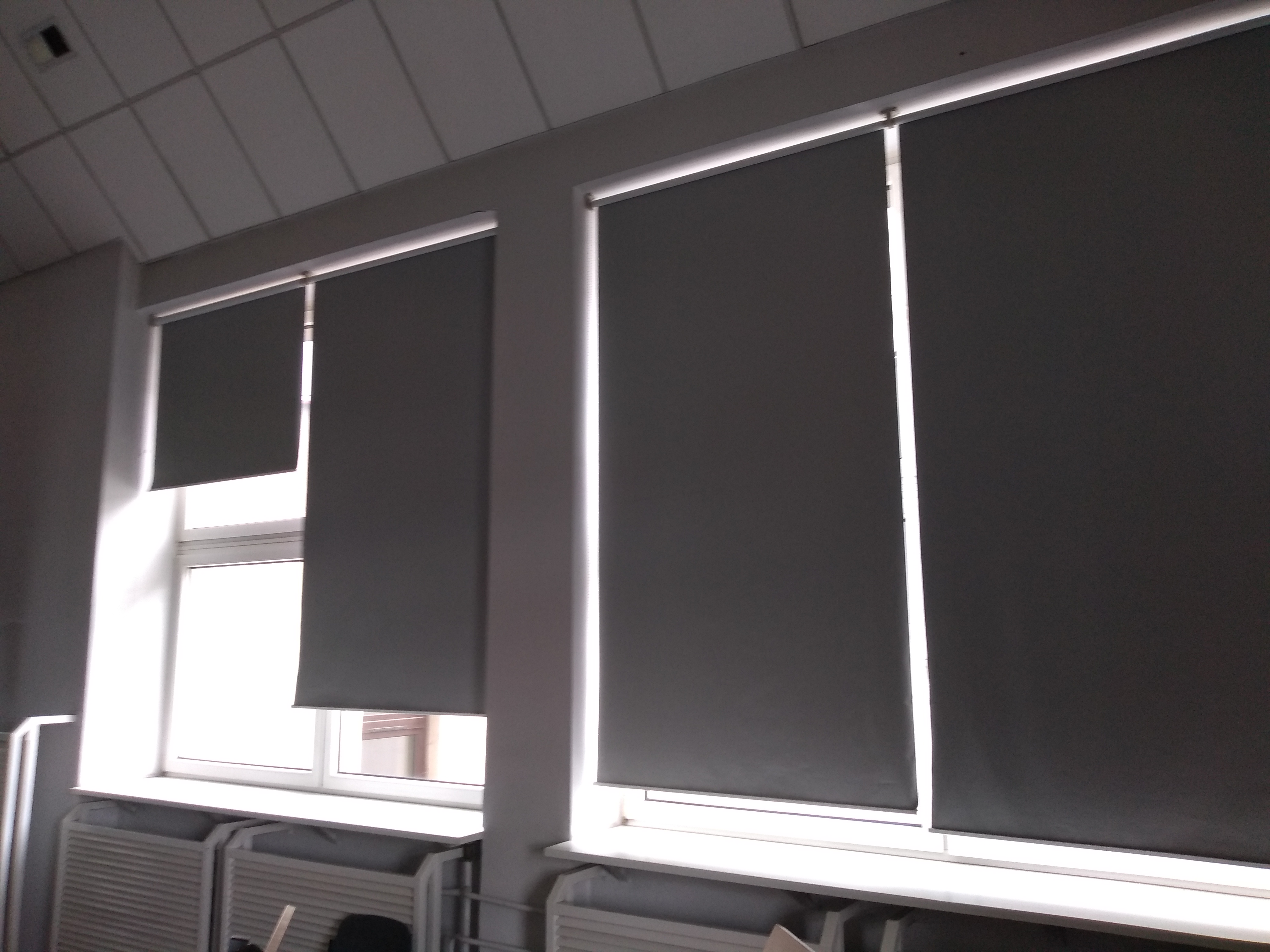 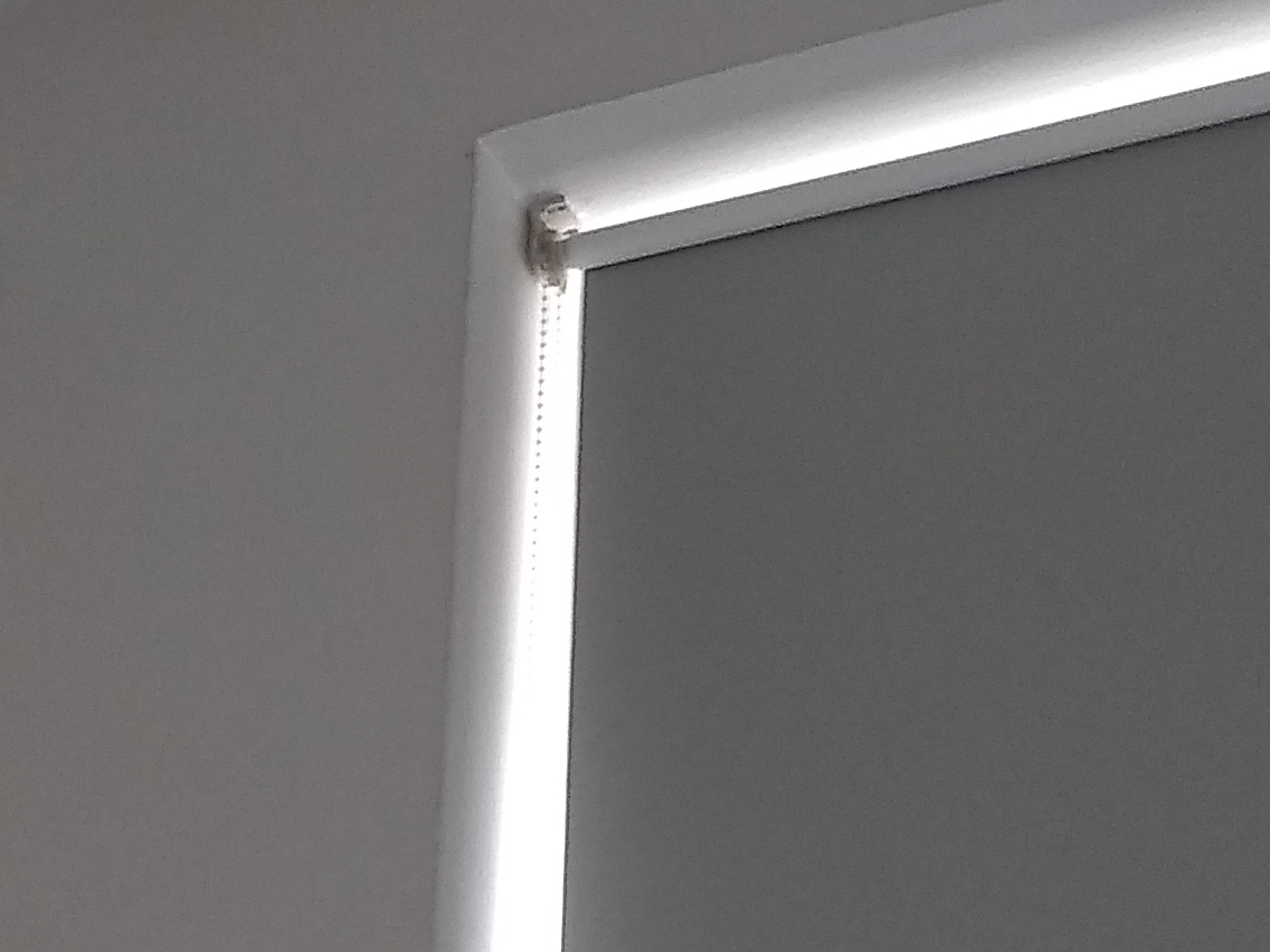 